56η ΠΡΟΣΚΛΗΣΗ ΣΥΓΚΛΗΣΗΣ ΟΙΚΟΝΟΜΙΚΗΣ ΕΠΙΤΡΟΠΗΣΚαλείστε να προσέλθετε σε τακτική συνεδρίαση της Οικονομικής Επιτροπής, που θα διεξαχθεί με τηλεδιάσκεψη μέσω "Cisco Webex", σύμφωνα με το με αριθμό πρωτοκόλλου ΔΙΔΑΘ/Φ.69/133/οικ.20764 έγγραφο (ΑΔΑ:Ψ48Γ46ΜΤΛ6-ΛΣΡ) του Υπουργείου Εσωτερικών, την 12η του μηνός Νοεμβρίου έτους 2020, ημέρα Πέμπτη και ώρα 12:30 για την συζήτηση και λήψη αποφάσεων στα παρακάτω θέματα της ημερήσιας διάταξης, σύμφωνα με τις σχετικές διατάξεις του άρθρου 75 Ν.3852/10, όπως αντικαταστάθηκε από το άρθρο 77 του Ν.4555/18 και ισχύει :1. Εξειδίκευση πίστωσης  για  επέκταση  δημοτικού φωτισμού και  ηλεκτροδοτήσεις  σε  χώρους  του  Δήμου Τρικκαίων2. Εξειδίκευση πίστωσης για την τοποθέτηση μουσικής σε κεντρικούς δρόμους της πόλης μας κατά την περίοδο των εορτών των Χριστουγέννων για το διάστημα  Νοεμβρίου 2020 έως και 6 Ιανουαρίου 2021,  στην πόλη μας3. Έγκριση απόδοσης λογαριασμού χρηματικού εντάλματος προπληρωμής για την πληρωμή ασφαλιστήριου συμβολαίου ενός μηχανήματος - απαλλαγή του υπολόγου υπαλλήλου4. Έγκριση διενέργειας συνοπτικού διαγωνισμού - έγκριση τεχνικών προδιαγραφών - καθορισμός όρων διακήρυξης συνοπτικού διαγωνισμού ανάδειξης προμηθευτών για την «ΠΡΟΜΗΘΕΙΑ ΑΝΑΛΩΣΙΜΩΝ ΜΗΧΑΝΟΓΡΑΦΗΣΗΣ», προϋπολογισμού συνολικής δαπάνης  46.614,60 €  συμπεριλαμβανομένου ΦΠΑ.5. Έγκριση Πρακτικών 1 και 2 της Επιτροπής διενέργειας διαγωνισμού – ανάδειξη προσωρινού αναδόχου για την «Προμήθεια Μέσων Ατομικής Προστασίας για το προσωπικό του Δήμου Τρικκαίων», αρ. Πρωτ. Διακήρυξης: 20238/20.07.20206. Έγκριση Πρακτικού  2 της Επιτροπής διενέργειας του ανοιχτού ηλεκτρονικού διαγωνισμού επιλογής αναδόχου για την κατασκευή του έργου «ΔΗΜΙΟΥΡΓΙΑ ΧΩΡΟΥ ΥΠΑΙΘΡΙΑΣ ΑΝΑΨΥΧΗΣ ΚΑΙ ΑΘΛΟΠΑΙΔΙΩΝ ΣΤΗΝ ΤΚ ΓΕΝΕΣΙΟΥ», προϋπολογισμού 150.000,00€7. Έγκριση της μελέτης του έργου με τίτλο:  «Βελτίωση προσβασιμότητας εσωτερικής οδοποιϊας οικισμού κοινότητας Προδρόμου»8. Έγκριση της με αρ. 27/2020 μελέτης του έργου: «Αποκατάσταση ζημιών των οδικών υποδομών και των συνοδών τους υδραυλικών έργων του Δήμου Τρικκαίων Π.Ε Τρικάλων που επλήγη από την φυσική καταστροφή της 18ης και 19ης Σεπτεμβρίου 2020»  Υποέργο1 «Αντιπλημμυρική προστασία - Καθαρισμός κοίτης στον Ληθαίο ποταμό»  Π/Υ 650.000,00€ καθώς και των ΣΑΥ και ΦΑΥ που τη συνοδεύουν9. Έγκριση της με αρ. 28/2020 μελέτης του έργου: «Αποκατάσταση ζημιών των οδικών υποδομών και των συνοδών τους υδραυλικών έργων του Δήμου Τρικκαίων Π.Ε Τρικάλων που επλήγη από την φυσική καταστροφή της 18ης και 19ης Σεπτεμβρίου 2020»  Υποέργο 2 «Αντιπλημμυρική προστασία - Καθαρισμός κοίτης στον Αγιαμονιώτη ποταμό»  Π/Υ 350.000,00€ καθώς και των ΣΑΥ και ΦΑΥ που τη συνοδεύουν10. Έγκριση 1ου ανακεφαλιωτικού πίνακα εργασιών  (Α.Π.Ε.) του έργου «ΑΣΦΑΛΤΟΣΤΡΩΣΕΙΣ Α’ ΚΑΙ Β’ ΤΟΜΕΑ 2019-2020»11. Έγκριση  2ου ΑΝΑΚΕΦΑΛΑΙΩΤΙΚΟΥ ΠΙΝΑΚΑ ΕΡΓΑΣΙΩΝ (Α.Π.Ε.) του έργου «ΑΣΦΑΛΤΟΣΤΡΩΣΕΙΣ ΔΗΜΟΥ ΤΡΚΚΑΙΩΝ  2019-2020»12. Έγκριση χορήγησης παράτασης προθεσμίας περαίωσης του έργου:   «ΑΣΦΑΛΤΟΣΤΡΩΣΕΙΣ ΣΤΟΝ ΟΙΚΙΣΜΟ ΡΟΜΑ ΣΤΟ ΚΗΠΑΚΙ Δ. ΤΡΙΚΚΑΙΩΝ»13. Έγκριση χορήγησης παράτασης προθεσμίας περαίωσης της σύμβασης  «ΕΠΙΣΚΕΥΗ ΤΟΥ ΥΦΙΣΤΑΜΕΝΟΥ ΣΥΝΘΕΤΙΚΟΥ ΤΑΠΗΤΑ ΣΤΟ ΔΗΜΟΤΙΚΟ ΣΤΑΔΙΟ ΤΟΥ ΔΗΜΟΥ ΤΡΙΚΚΑΙΩΝ»14. Έγκριση χορήγησης παράτασης προθεσμίας περαίωσης των εργασιών του έργου «ΑΣΤΙΚΕΣ ΑΝΑΠΛΑΣΕΙΣ ΔΗΜΟΥ ΤΡΙΚΚΑΙΩΝ 2018-2019»15. Έγκριση της μελέτης του έργου με τίτλο:  «Τσιμεντόστρωση εσωτερικής οδοποιίας Κοινότητας Λιόπρασσου και οικισμού Λαγκαδιάς»16. Έγκριση του 2ου Ανακεφαλαιωτικού Πίνακα Εργασιών (Α.Π.Ε.) και του 2ου Πρωτοκόλλου Κανονισμού Τιμών Μονάδων Νέων Εργασιών (Π.Κ.Τ.Μ.Ν.Ε.) του έργου «ΑΣΦΑΛΤΟΣΤΡΩΣΕΙΣ Α' ΚΑΙ Β' ΤΟΜΕΑ 2018-2019»17. Έγκριση πρωτοκόλλου προσωρινής & οριστικής παραλαβής18. Προσφυγή στη διαδικασία διαπραγμάτευσης χωρίς προηγούμενη δημοσίευση, σύμφωνα με το άρθρο 32 & 2γ &32Α  του Ν.4412/2016 , καθορισμός όρων πρόσκλησης σε περιορισμένο αριθμό οικονομικών φορέων για επιλογή αναδόχου υλοποίησης του έργου με τίτλο : «Αποκατάσταση ζημιών σε δημόσιες υποδομές στις Τοπικές Κοινότητες Μεγάλων Καλυβίων, Αγίας Κυριακής και Γλινους του Δήμου Τρικκαίων» Υποέργο 1: Αποκατάσταση Ζημιών στα Δίκτυα Εσωτερικής και Αγροτικής Οδοποιίας , σε Δημοτικά Κτήρια και σε άλλες Δημόσιες Υποδομές στη Δ.Ε Μεγάλων Καλυβίων καθώς και συγκρότηση της επιτροπής αξιολόγησης για τη σύναψη σύμβασης.19. Πρόσληψη προσωπικού μέσω του προγράμματος επιχορήγησης για την απασχόληση μακροχρόνια ανέργων, ηλικίας 55-67 ετών20. Έγκριση 5ης αναμόρφωσης προϋπολογισμού οικονομικού έτους 2020 του ΝΠΔΔ  «ΚΕΝΤΡΟ ΕΡΕΥΝΑΣ- ΜΟΥΣΕΙΟ ΤΣΙΤΣΑΝΗ»21. Έγκριση απολογισμού εσόδων και δαπανών οικονομικού έτους 2019 του "ΚΕΝΤΡΟ ΕΡΕΥΝΑΣ-ΜΟΥΣΕΙΟ ΤΣΙΤΣΑΝΗ"22. Έγκριση κατάθεσης προτάσεων στο Ειρηνοδικείο Πειραιά σχετικά με την αριθμ. καταθ. 5774/160/2020-29-7-2020 αγωγή της Αλεξάνδρας Μ.Σαντοριναίου κατά του Δήμου Τρικκαίων23. Έγκριση κατάθεσης προτάσεων στο Ειρηνοδικείο Τρικάλων σχετικά με την αριθμ. καταθ. ΑΤΕΙ 317/20 αγωγή της Α.Ε με την επωνυμία «ΔΙΑΤΡΑΠΕΖΙΚΑ ΣΥΣΤΗΜΑΤΑ» με το διακριτικό τίτλο «ΔΙΑΣ ΑΕ» κατά του Δήμου ΤρικκαίωνΠίνακας Αποδεκτών	ΚΟΙΝΟΠΟΙΗΣΗ	ΤΑΚΤΙΚΑ ΜΕΛΗ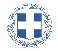 ΕΛΛΗΝΙΚΗ ΔΗΜΟΚΡΑΤΙΑ
ΝΟΜΟΣ ΤΡΙΚΑΛΩΝΔΗΜΟΣ ΤΡΙΚΚΑΙΩΝΔ/ΝΣΗ ΔΙΟΙΚΗΤΙΚΩΝ ΥΠΗΡΕΣΙΩΝΤΜΗΜΑ ΔΙΟΙΚΗΤΙΚΗΣ ΥΠΟΣΤΗΡΙΞΗΣΓραμματεία Οικονομικής ΕπιτροπήςΤρίκαλα, 6 Νοεμβρίου 2020
Αριθ. Πρωτ. : 39193ΠΡΟΣ :  1.Τα μέλη της ΟικονομικήςΕπιτροπής (Πίνακας Αποδεκτών)(σε περίπτωση κωλύματος παρακαλείσθε να ενημερώσετε τον αναπληρωτή σας).κ. Καραμπούλας Σπυρίδων Πρόεδρος Κοινότητας Προδρόμουκ. Κατσακιώρης Φώτιος Πρόεδρος Κοινότητας Λιοπράσουκ. Μπουκοβάλας Στέφανος Πρόεδρος Κοινότητας ΤρικκαίωνΗ Αντιπρόεδρος της Οικονομικής ΕπιτροπήςΠαρασκευή Βότσιου-Μακρή Ψύχος ΚωνσταντίνοςΒότσιου - Μακρή ΠαρασκευήΑναστασίου ΒάιοςΝτιντής ΠαναγιώτηςΚωτούλας ΙωάννηςΠαζαΐτης ΔημήτριοςΑλεστά ΣοφίαΒασταρούχας ΔημήτριοςΚαΐκης ΓεώργιοςΔήμαρχος & μέλη Εκτελεστικής ΕπιτροπήςΓενικός Γραμματέας  Δ.ΤρικκαίωνΑναπληρωματικά μέλη Ο.Ε. 